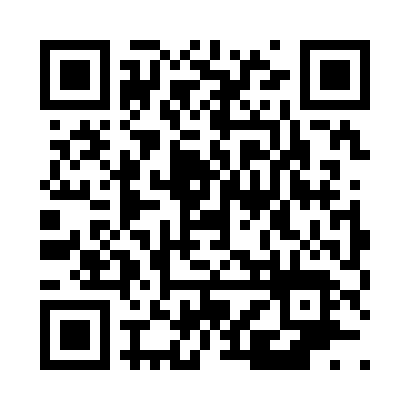 Prayer times for Allport, Arkansas, USAWed 1 May 2024 - Fri 31 May 2024High Latitude Method: Angle Based RulePrayer Calculation Method: Islamic Society of North AmericaAsar Calculation Method: ShafiPrayer times provided by https://www.salahtimes.comDateDayFajrSunriseDhuhrAsrMaghribIsha1Wed5:006:161:044:487:529:092Thu4:596:151:044:487:539:103Fri4:586:141:044:487:549:114Sat4:576:131:044:487:559:125Sun4:556:131:044:487:569:136Mon4:546:121:044:487:569:147Tue4:536:111:044:487:579:158Wed4:526:101:044:487:589:169Thu4:516:091:044:487:599:1710Fri4:506:081:044:487:599:1811Sat4:496:071:044:498:009:1912Sun4:486:061:034:498:019:2013Mon4:476:061:034:498:029:2114Tue4:466:051:044:498:039:2215Wed4:456:041:044:498:039:2316Thu4:446:031:044:498:049:2417Fri4:436:031:044:498:059:2518Sat4:426:021:044:498:069:2619Sun4:416:011:044:498:069:2720Mon4:406:011:044:508:079:2821Tue4:396:001:044:508:089:2922Wed4:386:001:044:508:089:3023Thu4:385:591:044:508:099:3124Fri4:375:591:044:508:109:3225Sat4:365:581:044:508:119:3326Sun4:355:581:044:508:119:3427Mon4:355:571:044:518:129:3428Tue4:345:571:054:518:139:3529Wed4:345:561:054:518:139:3630Thu4:335:561:054:518:149:3731Fri4:325:561:054:518:149:38